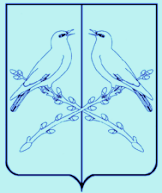 СОВЕТ НАРОДНЫХ ДЕПУТАТОВ ТИШАНСКОГО СЕЛЬСКОГО ПОСЕЛЕНИЯТАЛОВСКОГО МУНИЦИПАЛЬНОГО РАЙОНАВОРОНЕЖСКОЙ ОБЛАСТИР Е Ш Е Н И Еот «15» ноября 2021 года № 6с. Верхняя ТишанкаО внесении изменений в решение Совета народных депутатов Тишанского сельского поселения Таловского муниципального района Воронежской области от 06.07.2016 г. № 33 «Об утверждении Положения о бюджетном процессе в Тишанском сельском поселении Таловского муниципального района Воронежской области»В соответствии с ст.1 п.2 Федерального закона от 01.07.2021 года № 251-ФЗ «О внесении изменений в Бюджетный кодекс Российской Федерации», в целях осуществления бюджетного процесса в Тишанском сельском поселении, Совет народных депутатов Тишанского сельского поселения Таловского муниципального района Воронежской области решил: 1. Внести в Положение о бюджетном процессе в Тишанском сельском поселении Таловского муниципального района Воронежской области, утвержденное решением Совета народных депутатов  Тишанского сельского поселения Таловского муниципального района от 06.07.2016 г. № 33 (далее - Положение) следующее изменение:1.1. Раздел V Положения изложить в следующей редакции:«Раздел V Порядок составления проекта местного бюджета 1. Общие положения1.1. Проект местного бюджета составляется на основе прогноза социально-экономического развития Тишанского сельского поселения Таловского муниципального района в целях финансового обеспечения расходных обязательств Тишанского сельского поселения Таловского муниципального района.1.2. Проект местного бюджета составляется в порядке и в сроки, установленные администрацией Тишанского сельского поселения Таловского муниципального района в соответствии с положениями Бюджетного кодекса Российской Федерации и настоящего Положения.1.3. Проект местного бюджета составляется и утверждается сроком на три года - на очередной финансовый год и плановый период.2. Долгосрочное бюджетное планирование Долгосрочное бюджетное планирование осуществляется путем формирования бюджетного прогноза Тишанского сельского поселения Таловского муниципального района на долгосрочный период в соответствии со статьей 170.1 Бюджетного кодекса Российской Федерации.3. Органы, осуществляющие составление проекта местного бюджета 3.1. Составление проекта местного бюджета - исключительная прерогатива администрации Тишанского сельского поселения Таловского муниципального района. 3.2. Непосредственное составление проекта местного бюджета осуществляет администрация Тишанского сельского поселения Таловского муниципального района.4. Сведения, необходимые для составления проекта местного бюджета Составление проекта местного бюджета основывается на: - положениях послания Президента РФ Федеральному собранию РФ, определяющих бюджетную политику (требования к бюджетной политике) в РФ; - основных направлениях бюджетной политики и основных направлениях налоговой политики;- прогнозе социально-экономического развития Тишанского сельского поселения Таловского муниципального района; - муниципальных программах Тишанского сельского поселения Таловского муниципального района (проектах муниципальных программ Тишанского сельского поселения Таловского муниципального района, проектах изменений указанных программ).- бюджетном прогнозе (проекте бюджетного прогноза, проекте изменений бюджетного прогноза) на долгосрочный период.5. Прогноз социально-экономического развития Тишанского сельского поселения Таловского муниципального района 5.1. Прогноз социально-экономического развития Тишанского сельского поселения Таловского муниципального района разрабатывается на период не менее трех лет. 5.2. Прогноз социально-экономического развития Тишанского сельского поселения Таловского муниципального района ежегодно разрабатывается в порядке, установленном администрацией Тишанского сельского поселения Таловского муниципального района.5.3. Прогноз социально-экономического развития Тишанского сельского поселения Таловского муниципального района одобряется администрацией Тишанского сельского поселения Таловского муниципального района одновременно с принятием решения о внесении проекта районного бюджета в Совет народных депутатов Тишанского сельского поселения Таловского муниципального района.5.4. Прогноз социально-экономического развития Тишанского сельского поселения Таловского муниципального района на очередной финансовый год и плановый период разрабатывается путем уточнения параметров планового периода и добавления параметров второго года планового периода.В пояснительной записке к прогнозу социально-экономического развития Тишанского сельского поселения Таловского муниципального района приводится обоснование параметров прогноза, в том числе их сопоставление с ранее утвержденными параметрами с указанием причин и факторов прогнозируемых изменений.5.5. Изменение прогноза социально-экономического развития Тишанского сельского поселения Таловского муниципального района в ходе составления или рассмотрения проекта местного бюджета влечет за собой изменение основных характеристик проекта местного бюджета.5.6. Разработка прогноза социально-экономического развития Тишанского сельского поселения Таловского муниципального района осуществляется уполномоченным администрацией Тишанского сельского поселения Таловского муниципального района структурным подразделением администрации Тишанского сельского поселения Таловского муниципального района.5.7. В целях формирования бюджетного прогноза Тишанского сельского поселения Таловского муниципального района на долгосрочный период в соответствии со статьей 170.1 Бюджетного кодекса Российской Федерации разрабатывается прогноз социально-экономического развития Тишанского сельского поселения Таловского муниципального района на долгосрочный период в порядке, установленном администрацией Тишанского сельского поселения Таловского муниципального района.6. Прогнозирование доходов местного бюджета 6.1 Доходы местного бюджета прогнозируются на основе прогноза социально-экономического развития Тишанского сельского поселения Таловского муниципального района, действующего на день внесения проекта решения Совета народных депутатов Тишанского сельского поселения Таловского муниципального района о бюджете в Совет народных депутатов, а также принятого на указанную дату и вступающего в силу в очередном финансовом году и плановом периоде законодательства о налогах и сборах и бюджетного законодательства Российской Федерации и законодательства Российской Федерации, законов Воронежской области и решений Совета народных депутатов Тишанского сельского поселения Таловского муниципального района, устанавливающих неналоговые доходы местного бюджета.6.2. Положения федеральных законов, законов Воронежской области, решений Совета народных депутатов Тишанского сельского поселения Таловского муниципального района, приводящих к изменению общего объема доходов местного бюджета и принятых после внесения проекта решения о бюджете на рассмотрение в Совет народных депутатов Тишанского сельского поселения Таловского муниципального района, учитываются в очередном финансовом году при внесении изменений в бюджет на текущий финансовый год и плановый период в части показателей текущего финансового года.7. Планирование бюджетных ассигнований местного бюджета7.1. Планирование бюджетных ассигнований местного бюджета осуществляется в порядке и в соответствии с методикой, устанавливаемой администрацией Тишанского сельского поселения Таловского муниципального района. 7.2. Планирование бюджетных ассигнований местного бюджета осуществляется раздельно по бюджетным ассигнованиям на исполнение действующих и принимаемых обязательств Тишанского сельского поселения Таловского муниципального района.Под бюджетными ассигнованиями местного бюджета на исполнение действующих расходных обязательств понимаются ассигнования, состав и (или) объем которых обусловлены законами, нормативными правовыми актами, договорами и соглашениями, не предлагаемыми (не планируемыми) к изменению в текущем финансовом году, в очередном финансовом году или в плановом периоде, к признанию утратившими силу либо к изменению с увеличением объема бюджетных ассигнований, предусмотренного на исполнение соответствующих обязательств в текущем финансовом году, включая договоры и соглашения, заключенные (подлежащие заключению) получателями средств местного бюджета во исполнение указанных законов и нормативных правовых актов. Под бюджетными ассигнованиями местного бюджета на исполнение принимаемых обязательств понимаются ассигнования, состав и (или) объем которых обусловлены законами, нормативными правовыми актами, договорами и соглашениями, предлагаемыми (планируемыми) к принятию или изменению в текущем финансовом году, в очередном финансовом году или в плановом периоде, к принятию либо к изменению с увеличением объема бюджетных ассигнований, предусмотренного на исполнение соответствующих обязательств в текущем финансовом году, включая договоры и соглашения, подлежащие заключению получателями средств местного бюджета во исполнение указанных законов и нормативных правовых актов.7.3. Планирование бюджетных ассигнований на оказание муниципальных услуг, (выполнение работ) бюджетными и автономными учреждениями осуществляется с учетом муниципального задания на очередной финансовый год и плановый период, а также его выполнения в отчетном финансовом году и текущем финансовом году. 8. Муниципальные программы Тишанского сельского поселения Таловского муниципального района Муниципальные программы Тишанского сельского поселения Таловского муниципального района реализуются в соответствии с положениями статьи 179 Бюджетного кодекса Российской Федерации. 9. Состав показателей, представляемых для рассмотрения и утверждения в решении Совета народных депутатов Тишанского сельского поселения Таловского муниципального района о местном бюджете9.1. В решении Совета народных депутатов Тишанского сельского поселения Таловского муниципального района о местном бюджете должны содержаться основные характеристики местного бюджета:- общий объем доходов местного бюджета;- общий объем расходов местного бюджета;- дефицит (профицит) местного бюджета;- иные показатели, установленные Бюджетным кодексом Российской Федерации, законами Воронежской области (кроме закона Воронежской области об областном бюджете), правовыми актами Тишанского сельского поселения Таловского муниципального района (кроме решения Совета народных депутатов Тишанского сельского поселения Таловского муниципального района о местном бюджете).9.2. В Решении Совета народных депутатов Тишанского сельского поселения Таловского муниципального района о местном бюджете утверждаются следующие показатели:- распределение бюджетных ассигнований по разделам, подразделам, целевым статьям (муниципальным программам и не программным направлениям деятельности), группам видов расходов и (или) по целевым статьям (муниципальным программам и не программным направлениям деятельности), группам видов расходов классификации расходов бюджетов на очередной финансовый год и плановый период, а также по разделам и подразделам классификации расходов бюджета в случаях, установленных соответственно Бюджетным кодексом, законом Воронежской области, решением Совета народных депутатов Тишанского сельского поселения Таловского муниципального района;-  общий объем бюджетных ассигнований, направляемых на исполнение публичных нормативных обязательств;- ведомственная структура расходов местного бюджета на очередной финансовый год и плановый период;- объем межбюджетных трансфертов, получаемых из других бюджетов и (или) предоставляемых бюджетам поселений в очередном финансовом году и плановом периоде;- общий объем условно утверждаемых (утвержденных) расходов на первый год планового периода в объеме не менее 2,5 процента общего объема расходов местного бюджета (без учета расходов местного бюджета, предусмотренных за счет межбюджетных трансфертов из других бюджетов бюджетной системы Российской Федерации, имеющих целевое назначение), на второй год планового периода в объеме не менее 5 процентов общего объема расходов местного бюджета (без учета расходов местного бюджета, предусмотренных за счет межбюджетных трансфертов из других бюджетов бюджетной системы Российской Федерации, имеющих целевое назначение);- источники финансирования дефицита местного бюджета на очередной финансовый год и плановый период;- верхний предел муниципального долга Тишанского сельского поселения Таловского муниципального района по состоянию на 1 января года, следующего за очередным финансовым годом и каждым годом планового периода, с указанием, в том числе, верхнего предела долга по муниципальным гарантиям Тишанского сельского поселения Таловского муниципального района;- иные показатели, установленные Бюджетным кодексом Российской Федерации, законами Воронежской области, решениями Совета народных депутатов Каменно-Степного сельского поселения Таловского муниципального района.».9.3. Проект решения Совета народных депутатов Тишанского сельского поселения Таловского муниципального района о местном бюджете утверждается путем изменения параметров планового периода утвержденного местного бюджета и добавления к ним параметров второго года планового периода проекта местного бюджета. Изменение параметров планового периода местного бюджета осуществляется в соответствии с настоящим Положением. Изменение показателей ведомственной структуры расходов местного бюджета осуществляется путем увеличения или сокращения утвержденных бюджетных ассигнований либо включения в ведомственную структуру расходов бюджетных ассигнований по дополнительным целевым статьям и (или) видам расходов местного бюджета.9.4. В решении Совета народных депутатов Тишанского сельского поселения Таловского муниципального района о местном бюджете может быть предусмотрено использование доходов местного бюджета по отдельным видам (подвидам) неналоговых доходов, предлагаемых к введению (отражению в местном бюджете) начиная с очередного финансового года, на цели, установленные решением Совета народных депутатов Тишанского сельского поселения Таловского муниципального района о местном бюджете, сверх соответствующих бюджетных ассигнований и (или) общего объема расходов местного бюджета.10. Документы и материалы, представляемые одновременно с проектом Решения Совета народных депутатов Тишанского сельского поселения муниципального района о местном бюджетеОдновременно с проектом решения Совета народных депутатов Тишанского сельского поселения Таловского муниципального района о местном бюджете в Совет народных депутатов Тишанского сельского поселения Таловского муниципального района представляются:- основные направления бюджетной политики и основные направления налоговой политики;- предварительные итоги социально-экономического развития Тишанского сельского поселения Таловского муниципального района за истекший период текущего финансового года и ожидаемые итоги социально-экономического развития Тишанского сельского поселения Таловского муниципального района за текущий финансовый год;- прогноз социально-экономического развития Тишанского сельского поселения муниципального района;- прогноз основных характеристик (общий объем доходов, общий объем расходов, дефицита (профицита) бюджета) местного бюджета Тишанского сельского поселения Таловского муниципального района на очередной финансовый год и плановый период;- пояснительная записка к проекту местного бюджета;- верхний предел муниципального долга на конец очередного финансового года (на конец очередного финансового года и конец каждого года планового периода); - оценка ожидаемого исполнения местного бюджета на текущий финансовый год;- бюджетный прогноз (проект бюджетного прогноза, проект изменений бюджетного прогноза) Тишанского сельского поселения Таловского муниципального района на долгосрочный период;- иные документы и материалы.В случае утверждения решением о бюджете распределения бюджетных ассигнований по муниципальным программам и не программным направлениям деятельности к проекту решения о бюджете представляются паспорта муниципальных программ (проекты изменений и указанные паспорта).В случае, если проект решения о бюджете не содержит приложение с распределением бюджетных ассигнований по разделам и подразделам классификации расходов бюджетов, приложение с распределением бюджетных ассигнований по разделам и подразделам классификации расходов бюджетов включается в состав приложений к пояснительной записке к проекту решения о бюджете.».2. Настоящее решение Совета народных депутатов Тишанского сельского поселения Таловского муниципального района Воронежской области вступает в силу с момента его обнародования.Глава Тишанскогосельского поселенияА.Н. Казьмин